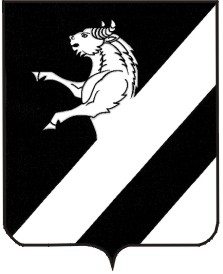 КРАСНОЯРСКИЙ  КРАЙАЧИНСКИЙ  РАЙОНТАРУТИНСКИЙ СЕЛЬСКИЙ СОВЕТ  ДЕПУТАТОВР Е Ш Е Н И Е20.03.2014				    п. Тарутино	                              № 36-119Р О внесении изменений в решение Тарутинского  Сельского Совета депутатов от 25.10.2012 № 22-77Р «Об установлении ставок налога на имущество физических лиц и льгот по налогу на территории Тарутинского сельсовета»          На основании федерального закона от 02.11.2013 № 306-ФЗ «О внесении изменений в части первую, вторую Налогового кодекса Российской Федерации и отдельные законодательные акты Российской Федерации», принимая во внимание протест Ачинского межрайонного прокурора, в целях приведения в соответствие с действующим законодательством решение Тарутинского  Сельского Совета депутатов от 25.10.2012 № 22-77Р «Об установлении ставок налога на имущество физических лиц и льгот по налогу на территории Тарутинского сельсовета», руководствуясь ст. 21 Устава Тарутинского сельсовета Ачинского района, Тарутинский  сельский Совет депутатов РЕШИЛ:1. Внести в решение Тарутинского  Сельского Совета депутатов от 25.10.2012 № 22-77Р «Об установлении ставок налога на имущество физических лиц и льгот по налогу на территории Тарутинского сельсовета» следующие изменения:1)  дополнить решение пунктом 1, изложив его в следующей редакции: «1. Ввести на территории Тарутинского  сельсовета налог на имущество физических лиц.»;2)  пункт 1 считать пунктом 2, изложив его в следующей редакции:«2. Установить следующие ставки налога на имущество физических лиц:      3) пункты 2, 3, 4, 5, 6, 7 считать пунктами 3, 4, 5, 6, 7, 8;      4) пункт 4.1. исключить;       5) пункт 5 изложить в следующей редакции:«5. От уплаты налога освобождаются следующие категории граждан на основании справок, выдаваемых органами социальной защиты населения и органами опеки и попечительства:- малообеспеченные семьи;- лица, находящиеся под опекой и попечительством;- дети-сироты и дети, оставшиеся без попечения родителей, находящиеся на полном государственном обеспечении.         - малообеспеченные семьи;         - дети-сироты и дети, оставшиеся без попечения родителей;         - родители, воспитывающие детей-инвалидов, если ребенок не находится на полном государственном обеспечении;         - многодетные семьи.».         2. Контроль за исполнением решения возложить на постоянную комиссию по экономической и бюджетной политике, муниципальному имуществу, сельскому хозяйству, землепользованию и охране окружающей среды (Луференко В.И.)3. Решение вступает в силу не ранее чем по истечении одного месяца со дня его официального опубликования в информационном листе «Сельские вести» и не ранее первого числа очередного налогового периода,  подлежит размещению на официальном сайте Тарутинского сельсовета - http://tarutino.bdu.su/Глава Тарутинского сельсовета                                     Председатель Тарутинского                                                                                              Сельского Совета депутатов____________В.А. Потехин                                                ____________Н.Н. Симонова                                 Суммарная инвентаризационная стоимость объектов налогообложения, умноженная на коэффициент-дефляторСтавка налогадо 300 000 рублей (включительно)0,1%свыше 300 000 рублей до 500 000 рублей (включительно)0,25%Свыше 500 000 рублей1%